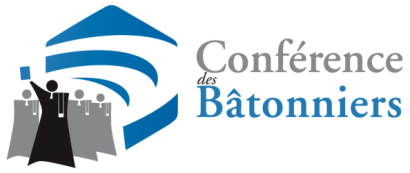 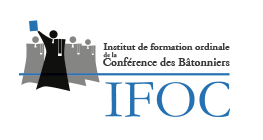 BULLETIN D’INSCRIPTION
SÉMINAIRE DES DAUPHINSUIC16 rue Jean Rey - 75015 PARISVendredi 14 et samedi 15 décembre 2018NOM et PRENOM : _________________________________________________________________________FONCTION : ________________________________	BARREAU DE : ________________________________ADRESSE : (l’attestation de participation délivrée dans le cadre de la formation permanente vous sera adressée à cette adresse)__________________________________________________________________________________________________________________________________________________________________________________________________________TEL CABINET : _____________________________	TEL PORTABLE : ______________________________A la demande du FIF-PL :MAIL : _____________________________________________________________________________________Date de naissance : __ __ / __ __ / __ __ __ __	Département de naissance : ______Joindre une attestation de versement de la contribution à la formation professionnelle (URSSAF) ou d’exonérationVendredi 14 décembreParticipera :Aux travaux 	 OUI	 NONAu déjeuner à l’hôtel Mercure	 OUI	 NONTransport en autocar (aller-retour)	 OUI	 NONAu dîner dans les salons de l’hôtel des Arts et Métiers	 OUI	 NONSamedi 15 décembreParticipera :Aux travaux 	 OUI	 NON	Frais d’inscription	160 €	Déjeuner à l’hôtel Mercure	  50 €	Dîner dans les salons de l’hôtel des Arts et Métiers	  75 €	___________	Total	……. € 	(Règlement par chèque à l’ordre de l’IFOC)Toute annulation qui n’est pas signalée au secrétariat, par courrier,au moins 72 heures avant la date du séminaire, ne donnera lieu à aucun remboursement.Merci de retourner votre inscription à l’adresse suivante :Conférence des bâtonniers12 place Dauphine - 75001 PARISPar mail : conference@conferencedesbatonniers.com - Par fax : 01.43.25.12.69